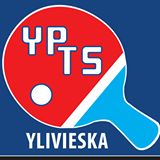 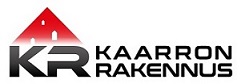 YLIVIESKAN PÖYTÄTENNISSEURA RYKilpailukutsu (C)”5-vuotis Juhlakisa”Ylivieskan pöytätennisseura ry järjestää SPTL:n luvalla lauantaina 13.11. 2021 klo 10.00 alkaen kansalliset pöytätenniskilpailut. Kilpailupaikkana on Taanilan koulu 84100 Ylivieska.Taanilan koululla on 2021 elokuussa valmistunut 1250m2 upouusi liikuntahalli. https://www.caverion.fi/contentassets/d466ceac264f454d878498be73e0fc69/integrated/taanilan-koulun-liikuntasali.jpgLuokat, pelijärjestelmä, ilmoittautumismaksut ja alkamisajat:Ryhmä 1 Klo 10.00                                                   Käteismaksu                    MK	Poolit + jatkocup		15 €M-1550	Poolit + jatkocup		15 €JUNIORIT 	5-6 pelaajan luokat		10 €Ryhmä 2 Klo 14.00RATING	Poolit + jatkocup		20 €	MK ja M1550 luokat pelataan 3-5 pelaajan pooleissa, joista 2 parasta jatkocupiin.JUNIORIT jaetaan tason mukaisiin pooleihin, joissa kaikki pelaavat toisiaan vastaan. Consolation CUP.RATING luokassa ilmoittautuneet jaetaan Rating pisteiden mukaiseen järjestykseen ja luokat pelataan 2x5/6 pelaajan pooleissa ja molemmista 2 parasta semifinaaleihin. Loput sijoitukset ratkaistaan 3. vs 3. / 4. vs 4. / 5. vs 5. ja 6. vs 6.Luokka pelataan, mikäli luokkaan ilmoittautuu riittävästi pelaajia. Luokkia voidaan yhdistää.Järjestäjä varaa itselleen oikeuden muutoksiin ja osallistujamäärän rajaamiseen tarvittaessa.Osallistujat otetaan mukaan ilmoittautumis järjestyksessä jos osallistujamäärää joudutaan rajaamaan.Aikataulu on alustava.Osanottorajoitukset:Pelaaja voi osallistua enintään yhteen luokkaan ryhmässä.Lisenssittömät pelaajat eivät voi osallistua.Kilpailumuoto/pelijärjestelmä:Kaikki pelit/luokat pelataan paras viidestä (5), erät yhteentoista (11).Tuomarointi:Pooliluokissa vapaana oleva pelaaja tuomaroi.Kilpailupallo: Andro *** muoviRating-leikkuripäivä:Maanantai 18.10.2021 voimassa olevan ratingin mukaan. (BC-SM tiedosto)Palkinnot:Pokaalit neljälle parhaalle. Kaikki Juniorit luokassa palkitaan.Osallistumismaksujen suoritus:Maksut YPTS:n tilille FI80 5534 0520 1390 01 Kuitti näytettävä pelipaikalla tai kisapaikalla käteisellä.Ilmoittautumiset: Nettilomakkeella viimeistään maanantaina 8.11.2019 klo 23.59.Peruuttamattomat pois jäännit laskutetaan pelaajalta laskutuskuluineen +10€/lasku.Maksamattomat osallistumismaksut laskutetaan pelaajan seuralta laskutuskuluineen +10€/lasku.Ilmoittautuminen: https://docs.google.com/forms/d/e/1FAIpQLSep2AEwNEkMs-OqLsspkDw4tMaWpGTZYsUsDao0sZXJD_Hcxw/viewformIlmoittautuneet ovat nähtävissä: https://docs.google.com/spreadsheets/d/1BSPPjNveCMoxTvbt1UfEUuFKN8S4dLJvFXlhJKrDPeg/edit?resourcekey#gid=1644778176Yhteystiedot ja tiedustelut: Pekka Korva 0440201793 sp: pekka.korva@kaarto.fiArvonta: Alustava arvonta suoritetaan Ylivieskassa 11.11.2021. Arvontoja voidaan joutua peruuntumisista johtuen uusimaan klo 9.30 pelipäivän aamuna.Pelaajan on ilmoittauduttava henkilökohtaisesti ja hoidettava kisamaksut kisaorganisaatiolle viimeistään puoli tuntia ennen luokan alkua tullakseen arvotuksi mukaan.Ilmoittautuneet ja alustavat arvonnat sekä tarkempi aikataulu julkistetaan SPTL:n sivuilla arvonnan jälkeen.Pelipaikalla on kahvio ILOINEN PINGIS.Junioriluokkien vastuuhenkilöt: 	Ossi Rintakumpu, Petri SivenKisavetäjä:  			Janne LinnarinneYlituomari: 			Pekka KorvaMuu kilpailujohto:		YPTS jäsenet ja johtokunta.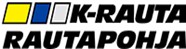        Tervetuloa Ylivieskaan pelLaamaan!